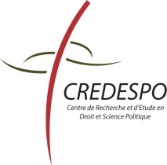 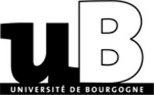 Bulletin d’inscriptionColloque 21 et 22 octobre 2021 à Paris, Palais du LuxembourgLe Sénat, Acteur "méprisé" de la 5ème République ? Bulletin à renvoyer impérativement avant le 11/10 à :Secrétariat du CREDESPO, Mme Mayer-PerreauUFR Droit, Sciences économique et politique4 boulevard Gabriel, 21000 DIJONou par mail : martina.mayer-perreau@u-bourgogne.fr  Merci d’indiquer si vous désirez une attestation de présence      Nom :  …………..............................................................................................................Prénom : ………………………........................................Fonction ………………………..............................................................................................................Institution : ……………………………………………………………………………………………………………………Ville ……….....................................................................	Mail : ………………………..............................………………………………………………………………………….  Jeudi 21/10  Vendredi 22/10La participation au colloque est gratuite(pas de participation en distanciel)Attention : nombre des places limitéVous allez recevoir par mail une confirmation d’inscription, avec précision du lieu, ainsi que, 2 jours avant l’évènement, une lettre d’invitation personnaliséeLe jour J, votre arrivée est souhaitée pour 8h30Vous devez vous présenter muni de :-votre passe sanitaire-une pièce d’identité- votre lettre d’invitation La participation au colloque est gratuite(pas de participation en distanciel)Attention : nombre des places limitéVous allez recevoir par mail une confirmation d’inscription, avec précision du lieu, ainsi que, 2 jours avant l’évènement, une lettre d’invitation personnaliséeLe jour J, votre arrivée est souhaitée pour 8h30Vous devez vous présenter muni de :-votre passe sanitaire-une pièce d’identité- votre lettre d’invitation 